TO:  Tobacco ProducersFROM: 	Charles Mitchell, Director            	Franklin County Cooperative ExtensionRE:   2018 Regional Tobacco Production Meeting & GAP Recertification Training               The 2018 Regional Tobacco Production Meeting and GAP Recertification Training will be held on Friday, January 12, 2018. The meeting will begin at 9:00 am and conclude with lunch.  We encourage you to stay for a short meeting following lunch at 1:15 PM to review conventional and organic tobacco budgets.  The location is the Granville Expo Center, 4185 U.S. 15 Oxford, NC.  Doors will open at 8:15 am. The meeting is designed to provide you with GAP recertification training as well as production information for the 2018 growing season. Please note the important information below:Space is limited! Registration is required, and early registration is recommended. To register, call the Franklin County Extension Center at (919) 496-3344.Registration deadline is 5 pm, January 5th, or when maximum capacity has been reached.Bring your GAP card to the training to be certain you receive credit. (A photo ID is required this year.)Bring your Pesticide License if you would like to receive pesticide credits (if you have misplaced your card, you may be requested to show a photo ID). 2 hours of pesticide credit will be provided in categories (NODX).You may wish to bring your GAP notebook, as we will be providing updated references and record keeping forms.We encourage only those who have contracts or plan to have contracts to attend this meeting.If you are unable to attend, note that there are several other meetings planned across the state. (on the back)If you have questions concerning requirements or recommendations for GAP training, please contact your tobacco company representative. Additional Meetings across the state: Monday, January 8, 2018 	9:00am 	Wilson County GAP MeetingTuesday, January 9, 2018 	9:00am		Yadkin County GAP MeetingWednesday, January 10, 2018	9:00am		Edgecombe/Nash County GAP MeetingThursday, January 11, 2018	9:00am		Johnston County GAP MeetingFriday, January 12, 2018	9:00am		Granville County GAP MeetingMonday, January 22, 2018 	9:00am		Caswell, Rockingham, Person, Alamance, Guilford, and Orange Tuesday, January 23, 2018	9:00am		Forsyth County GAP MeetingWednesday, January 24, 2018	9:00am		Martin County GAP MeetingThursday, January 25, 2018	9:00am		Pitt County GAP Meeting2:00pm		Sampson/Duplin County GAP MeetingFriday, January 26, 2018	9:00am		Greene/Lenoir/Jones/Craven/Carteret County GAP MeetingMonday, January 29, 2018	9:00am		Wayne County GAP MeetingTuesday, January 30, 2018	9:00am		Lee/Moore County GAP MeetingFriday, February 2, 2018	1:30pm		NCSU Tobacco GAP MeetingMonday, February 5, 2018	9:00am		Harnett County GAP MeetingUpcoming Events29th Annual NC Commodities Conference (Corn, Small Grain, Soybean & Cotton Producers)January 10-12, 2018	Sheraton Imperial Hotel & Convention Center, Durham NChttp://www.nccommoditiesconference.com/Industrial Hemp Meeting Franklin County Extension AnnexJanuary 16, 2018 at 5:00 PMRegistration Required by January 12th (919-496-3344).Respirator Fit Testing – NC Agromedicine InstituteFranklin County Extension AnnexJanuary 24, 2018 $25 – Fit Test Only (Come with medical clearance.) / $35 – Fit Test & Medical ClearanceSign up for a 20-minute time slot by January 22nd by calling 919-496-3344.Grain Production MeetingFebruary 20, 2018 at 4:00 PMVance County Farmers Market2 hours of credit NODX Registration Required by February 14th (919-496-3344). 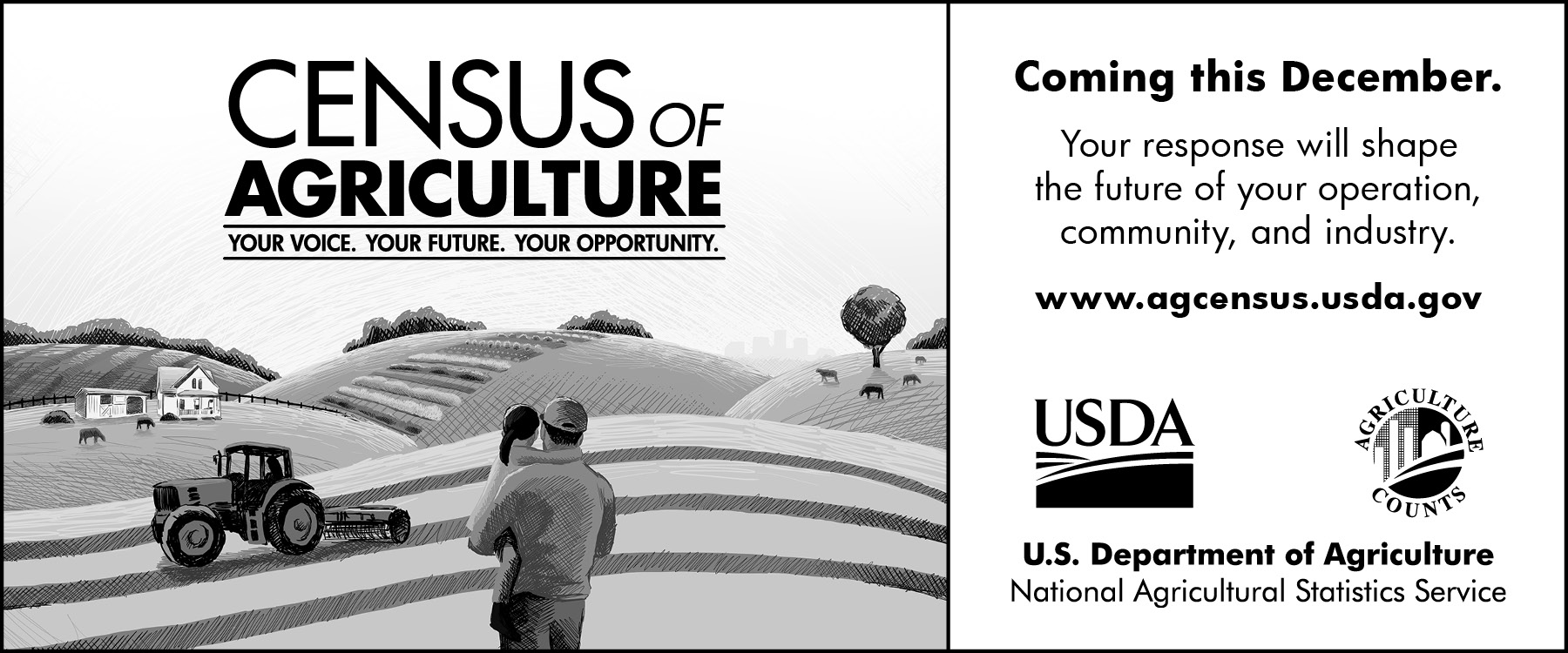 Persons with disabilities and persons with limited English proficiency may request accommodations to participate by contacting Charles F. Mitchell, County Extension Director, at 919.496.3344 or email charles_mitchell@ncsu.edu or fax 919.496.0222 or appear in person at the County Extension Office at least 5 days prior to the event registration deadline.